 Р О С С И Й С К А Я   Ф Е Д Е Р А Ц И Я Б Е Л Г О Р О Д С К А Я   О Б Л А С Т Ь 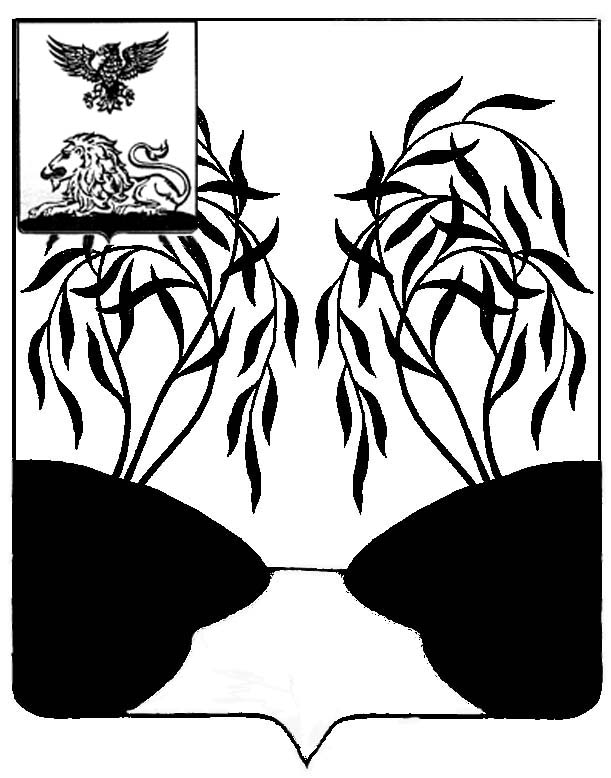 МУНИЦИПАЛЬНЫЙ  СОВЕТ  МУНИЦИПАЛЬНОГО РАЙОНА «РАКИТЯНСКИЙ РАЙОН» БЕЛГОРОДСКОЙ  ОБЛАСТИ Тридцать второе заседание Муниципального совета Р Е Ш Е Н И Е от 28 февраля  2017  года                                                                              №  1Об отчете главы администрации Ракитянского района об итогахсоциально-экономического развития Ракитянского района в 2016 году   и перспективах развития на  2017 год          В соответствии  со ст. 26 ч. 6.1 п.2 Устава муниципального района «Ракитянский район» Белгородской области, заслушав отчет главы администрации муниципального района  «Ракитянский район» Белгородской области Перцева Владимира Николаевича об итогах социально – экономического развития Ракитянского района в 2016 году и перспективах развития  на 2017 год  Муниципальный совет  Ракитянского района   решил:          1. Отчет главы об итогах социально-экономического развития Ракитянского района в 2016 году и перспективах развития на 2017 год принять к сведению (прилагается).          2.     Решение вступает в силу со дня принятия.          3.  Контроль за  выполнением решения возложить на  постоянную  комиссию Муниципального совета  по вопросам местного самоуправления, работы Муниципального совета (Костинов Ю.Д.)  Заместитель председателя Муниципального совета                                                            Ю. КостиновПриложениек  решению № 1 тридцать второго  заседания Муниципального совета  от  28  февраля  2017  годаИнформация об итогах социально-экономического развития       Ракитянского района в 2016 году и перспективах развитияУважаемые депутаты, приглашенные! Социально-экономическое развитие Ракитянского района в 2016 году характеризовалось положительной динамикой основных социально-экономических показателей, насыщенной общественно-политической жизнью.За прошедший год оборот крупных и средних предприятий района и объем инвестиций составил свыше 41,9 миллиарда рублей и составляет 1198 тысяч рублей на человека.По предварительной оценке, объём инвестиций в основной капитал составит свыше 2 миллиардов рублей, из них 1,5 миллиарда рублей - по объектам производственного назначения.Для полноценной реализации полномочий органов местного самоуправления необходима прочная финансовая основа. Наметилась устойчивая тенденция роста собственных доходов бюджета района. Так, за 2016 год сумма составила 422 миллиона рублей, что составляет 106,8 % к уровню 2015 года. Расходная часть консолидированного бюджета района в 2016 году сложилась в размере 1 миллиард 164 миллионов рублей.Проводимая в районе согласно поручению Губернатора области целенаправленная работа по легализации рынка труда, доведению заработной платы минимум до 20 тыс. рублей, позволила увеличить среднерайонный уровень оплаты труда на 5 % и довести его до 29 тыс. рублей.В Ракитянском районе отмечен один из самых низких уровней безработицы по Белгородской области. Он составляет 0,31 %. Развитие АПКВажной составной частью экономики района является агропромышленный комплекс, включающий отрасли по производству сельскохозяйственной продукции, ее переработке и доведению до потребителя.В нынешнем году район достиг новых рекордных показателей в выпуске сельскохозяйственной продукции. Производство валовой продукции составило 17,8 млрд. рублей, в том числе сельскохозяйственными предприятиями - 16,9 млн. рублей. Увеличилось на 3 % производство продукции на один гектар пашни в аграрном секторе и составило 331,2 тыс. рублей.На реализацию инвестиционных проектов предприятиями агропромышленного комплекса освоено более 800 млн. рублей.В целом по району в сельском хозяйстве получено 3,5 млрд. рублей прибыли, что на 0,3 миллиарда больше, чем в 2015 году. Рентабельность в сельском хозяйстве повысилась с 24,1 % до 27,6 %.Среднемесячная заработная плата в сельском хозяйстве составила 38,3 тыс. рублей, что на 7,2 тыс. рублей больше показателя 2015 года. Одной из крупнейших многоотраслевых, вертикально интегрированных структур сельскохозяйственного сектора Российской Федерации является агропромышленный холдинг «БЭЗРК-Белгранкорм», председатель Совета директоров которого Александр Викторович Орлов в 2016 году удостоен высшего знака отличия Белгородской области - «Коллекции памятных медалей: Прохоровское поле — Третье ратное поле России» первой степени.Агрохолдинг «БЭЗРК-Белгранкорм» в 2016 году стал победителем в первом региональном конкурсе «Благотворитель года» и награжден Орденом «Благотворитель года» 1 степени.Заместителю генерального директора по растениеводству и молочному животноводству ООО «Белгранкорм-холдинг» Василию Викторовичу Леонову в 2016 году вручена премия имени В.Я. Горина в номинации «Сельскохозяйственное производство».Агрохолдинг вносит весомый вклад в программу импортозамещения сельскохозяйственной продукции на территории страны по таким направлениям как производство мяса птицы и свинины.Предприятием эффективно реализуются инвестиционные проекты на общую сумму 664 миллиона рублей.По результатам 2016 года предприятием отгружено продукции на сумму более 32 951 миллиарда рублей. На  пашни произведено 443 тысячи рублей валовой продукции, что является самым высоким показателем среди предприятий сельского хозяйства. Агрохолдингом произведено более 148 тысяч тонн мяса в живом весе, 585,3 тысячи тонн комбикормов.На предприятии занято 3658 человек со среднемесячной заработной платой свыше 41,2 тысячи рублей.В минувшем году от производственных структур агрохолдинга поступило в районный бюджет свыше 152,7 млн. рублей налоговых платежей, что составляет более 36,2 % от общих поступлений по району.Образцом социального партнерства стало введение в строй жилого микрорайона «Ясные Зори», на территории которого построен многофункциональный общественный центр с кабинетами руководителей и главных специалистов, отделов управляющей компании агрохолдинга. Там же расположились поликлиника, диагностический центр, спортивно-оздоровительный комплекс с тренажерным и фитнес залами, бассейном. Начато строительство детского сада на 50 мест.Реализован проект «Строительство рекреационной зоны на реке Ворсклица Ракитянского района», в рамках которого проведено обустройство прибрежного парка и рекреационной зоны площадью . Выстроен стадион с искусственным покрытием, площадки для пляжного волейбола и пейнтбола, лодочная станция, детская игровая площадка. Установлены малые архитектурные формы: скамейки, урны, цветочницы, беседки, оборудованы набережная и пляж, выполнены велосипедные и пешеходные дорожки, автоматический полив. Планируемая посещаемость - не менее 270 человек в день всех желающих жителей и гостей района с целью отдыха, занятия физической культурой и спортом.Агропромышленный комплекс Ракитянского района в 2016 году внес свой весомый вклад в обеспечение продовольственной безопасности страны и добился высоких производственных результатов.Профессионализм и самоотверженный труд земледельцев позволили достигнуть рекордных результатов в отрасли растениеводства.В целом по отрасли получено 880,4 млн. рублей прибыли, что на 371,7 млн. рублей больше уровня 2015 года. Рентабельность составила 90,2 %. Каждый гектар в среднем дал 16,9 тыс. рублей прибыли, что на 7,2 тыс. рублей больше, чем в 2015 году.Главным показателем состояния земледелия всегда было производство зерна и зернобобовых культур, которые являются источником питания людей и основным условием для развития животноводства. В 2016 году намолочено 205,4 тыс. тонн зерновых и зернобобовых культур при урожайности 64,3 ц/га на круг, при среднеобластной урожайности - 50,7 ц/га.Озимая пшеница наиболее щедро отблагодарила тружеников ЗАО «Бобравское» (председатель Совета директоров Петр Евгеньевич Мирошин) – получена урожайность - 56,6 ц/га, кукуруза на зерно в ООО «Семхоз Ракитянский» (генеральный директор Василий Викторович Леонов) - 93,2 ц/га. Свекловоды района достигли замечательных результатов. Ими накопано 543 тыс. тонн свеклы с урожайностью свыше 575 ц/га в весе после доработки.Производство подсолнечника также можно назвать успешным: собрано 4,9 тыс. тонн при средней урожайности в районе 27 ц/га. Наибольшая урожайность - 32 ц/га получена в ООО «Борисовская зерновая компания» (генеральный директор Николай Анатольевич Яковенко).В колхозе «Знамя труда» (председатель колхоза Сергей Иванович Артеменко) сои намолотили - 28,2 ц/га, при среднерайонной урожайности 24,4 ц/га.Набирает темпы беспрецедентная программа биологизации земледелия, призванная обеспечить наших граждан продукцией с высокими экологическими стандартами качества. Для этого аграрии района внедряют адаптивно-ландшафтную систему земледелия, технологию прямого сева, увеличивают количество органических удобрений, внесенных на поля, минимизируют пестицидную нагрузку, залужают склоны, ложбины и водотоки, ведут известкование почв, сеют многолетние травы и сидераты. В прошедшем году 4,5 тыс. га пашни засеяно прямым севом.Аграрии Ракитянского района внесли на поля более 1 млн. тонн органических удобрений, посеяли свыше 1,4 тыс. га многолетних трав. Посев сидеральных культур составил 12,6 тыс. га, произвесткованы кислые почвы на площади 9,3 тыс. га. В целях предотвращения эрозионных процессов на полях в районе проведено залужение многолетними травами ложбин и водотоков на площади .В ЗАО «Бобравское» (председатель Совета директоров П.Е. Мирошин) осенью этого года на площади  заложен сад интенсивного типа, высажено около 20 тыс. саженцев яблони.Активно и динамично развивалась отрасль животноводства. В 2016 году от реализации животноводческой продукции получено 2613 млн. рублей прибыли, в том числе от реализации мяса 2523 млн. рублей, от реализации молока – 90 млн. рублей. Рентабельность составила 23,5 %.Валовое производство привеса всех видов скота и птицы составило 176,6 тыс. тонн, в том числе: птицы - 117,6 тыс. тонн; свинины – 57,9 тыс. тонн.Лидером в отрасли производства мяса по итогам 2015 года, является общество с ограниченной ответственностью «Белгранкорм», (генеральный директор Сергей Анатольевич Галицкий), которое производит 96,4 % мяса птицы и 59,6 % свинины от общего объема производства мяса в районе.В обществе с ограниченной ответственностью «Ракитянский свинокомплекс» (генеральный директор Владимир Васильевич Матлахов) произведено 10,4 тыс. тонн свинины, что на 0,3 тыс. тонн больше показателя 2015 года.Обществом с ограниченной ответственностью «Ракита» (генеральный директор Василий Николаевич Усов) в 2016 году получен самый высокий в районе среднесуточный привес свиней на откорме - 830 гр.За заслуги в области сельского хозяйства и многолетний добросовестный труд генеральный директор ООО «Ракита» В.Н. Усов награжден медалью «За заслуги перед Землей Белгородской» 1 степени.Всеми категориями хозяйствования в районе произведено 19,3 тыс. тонн молока, в том числе в сельскохозяйственных предприятиях - 16 тыс. тонн. На одну корову сельхозпредприятиями надоено по 6765 кг молока. Рекордный показатель по продуктивности дойного стада по-прежнему остаётся в ЗАО «Бобравское» (председатель Совета директоров П.Е. Мирошин), где животноводы надоили по 7442 кг молока на корову, что на 265 кг выше уровня 2015 года.Одним из условий продовольственной безопасности и стратегическим ресурсом района является продукция, производимая крестьянскими (фермерскими) и личными подсобными хозяйствами. В районе насчитывается 190 семейных ферм и 4 инфраструктурных предприятия, что составляет 3,1 % к количеству частных домовладений. Выручка от реализации сельскохозяйственной продукции участниками программы составила 435,2 миллиона рублей.Участниками программы для расширения собственного производства были привлечены инвестиции в размере 124,1 миллиона рублей.В 2016 году ИП глава К(Ф)Х Шаюсупов Р.Б. участвовал в конкурсе по предоставлению грантов на создание и развитие крестьянского (фермерского) хозяйства в рамках подпрограммы «Поддержка малых форм хозяйствования» государственной программы Белгородской области «Развитие сельского хозяйства и рыбоводства в Белгородской области на 2014 - 2020 годы», ему предоставлен грант на сумму 1,5 миллиона рублей на реализацию проекта «Создание молочно-товарной фермы на 50 голов коров в х. Ивенка Дмитриевского сельского поселения Ракитянского района».В рамках проектов интеграции и кооперации крупного и малого бизнеса в 2016 году общество с ограниченной ответственностью «Белгородские гранулированные корма» предоставило целевые займы двум индивидуальным предпринимателям Виктору Сергеевичу Богомазову и Александру Анатольевичу Цыбулеву для закладки плантации земляники садовой на площади по 20 соток. Условия внешних ограничений дали толчок к формированию садового кластера на территории Ракитянского района.Оказывалась поддержка личным подсобным и крестьянским (фермерским) хозяйствам выделением льготных кредитов. В 2016 году ими воспользовались 25 человек на сумму 7,9 млн. рублей. С начала действия льготного кредитования граждан получено 1286 кредитов на сумму 279,4 млн. рублей.В 2016 году продолжило развитие жилищное строительство на селе. Улучшили жилищные условия путем строительства жилых домов - 6 семей, из них 3 молодые семьи. Введено в эксплуатацию 641,1 кв. метра жилья, в том числе молодыми семьями и молодыми специалистами – 301,6 кв. метра.ПромышленностьНаибольший вклад в развитие экономики Ракитянского района вносит промышленность.ОАО «Белгородский экспериментальный завод рыбных комбикормов» в составе агрохолдинга «БЭЗРК-Белгранкорм» - одно из лидирующих промышленных предприятий района, которое благодаря модернизации производства ежегодно наращивает объемы выпуска продукции. По результатам работы в 2016 году оборот предприятия возрос в среднем на 5 % и составил 10 млрд. рублей. Производство комбикормов достигло показателя 600 тыс. тонн за год. Среднесписочная численность работников завода составляет 196 человек со среднемесячной заработной платой более 38 тыс. рублей.Старейшим предприятием района, открытым акционерным обществом «Ракитянский арматурный завод» освоено производство нового вида изделий - деталей трубопроводов высокого и низкого давления. Завершается реализация проекта по организации участка по производству прямошовных сварных труб стоимостью 211 миллионов рублей. С начала реализации инвестиционных проектов по модернизации предприятия вложено свыше 920 миллионов рублей инвестиций. По результатам 2016 года оборот завода составил 280 миллионов рублей. Среднесписочная численность работников завода составляет 244 человека со среднемесячной заработной платой 26 тысяч рублей.Филиал ООО «Трансвагонмаш» «Вагоно-ремонтное предприятие «Готня» на сегодняшний день занимает достойное место в экономике района. Оборот предприятия в 2016 году по предварительной оценке составит свыше 220 млн. рублей, что выше показателя прошлого года почти на 30 %. Численность работников предприятия составляет 170 человек со среднемесячной заработной платой более 24 тысяч рублей.Развитие потребительского рынка и малого бизнесаВажнейшим сектором экономики района является потребительский рынок, представляющий собой разветвленную сеть предприятий торговли, общественного питания и сферы услуг. Сфера потребления - это своего рода индикатор благополучия населения. В районе идет её стабильное развитие: увеличивается количество предприятий розничной торговли и общественного питания. Объем оборота розничной торговли за 2016 год составил 2305 млн. рублей. Оборот общественного питания достиг 94 млн. рублей.В настоящее время торговая сеть района насчитывает 363 торговых объекта, а также 34 предприятия, оказывающие населению услуги общественного питания.Для создания комфортных условий и обеспечения жителей необходимыми товарами народного потребления в новых массивах ИЖС открываются магазины шаговой доступности.В п. Ракитное на улице Широкой распахнул свои двери  магазин «Мечта», специализирующийся на реализации продовольственных товаров, индивидуального предпринимателя Ларисы Александровны Ковалевой. В поселке Пролетарский на улице Ватутина индивидуальным предпринимателем Еленой Сергеевной Чубовой открыто кафе «Удача» общей площадью 155 кв.м. Для посетителей представлено два зала с современным интерьером на 50 посадочных мест. Данное предприятие специализируется на проведении торжественных семейных и корпоративных мероприятий, также посетили кафе могут приобрести свежую выпечку изготовленную собственной мини-пекарней.Рынок строительных материалов становится более обширным и цивилизованным. Открыт новый магазин строительных материалов «Монолит» индивидуального предпринимателя Константина Александровича Дьячкова. Всё большая значимость для экономики района, как и для страны в целом, отводится малому бизнесу.Сегодня бизнес-сообщество района насчитывает более 900 индивидуальных предпринимателей, 4 средних и 54 малых предприятий. Всего в малом бизнесе задействовано более 3,5 тыс. человек. За прошлый год субъектами малого и среднего бизнеса выполнено работ и оказано услуг на сумму свыше 2 миллиардов рублей. Доля оборота по малым и средним предприятиям района, включая индивидуальных предпринимателей, по оценке за 2016 год, составит 5,5 % от общего оборота всех предприятий района.Налоговая нагрузка у субъектов малого бизнеса, применяющих специальные режимы налогообложения, по району за 9 месяцев 2016 года сложилась в размере 33 тысяч рублей на 1 работающего, что полностью соответствует установленному нормативу, утвержденному распоряжением Губернатора Белгородской области. Строительство, реконструкция, капитальный ремонтКлючевым показателем развития района и необходимым условием организации нормальной жизнедеятельности населения является развитие отрасли строительства.Программы строительства, реконструкции и капитального ремонта объектов социально-культурной сферы реализуются целенаправленно и последовательно. По предварительной оценке, в 2016 году объем капитальных вложений по этим объектам составил более 325 миллионов рублей.Значимым событием для жителей района стал ввод в эксплуатацию плавательного бассейна в п. Пролетарский, пропускной способностью 58 человек в смену, с пятью дорожками для взрослого плавания и чаши для детского плавания. Освоено 77 548 тыс. рублей, из них 3 491 тыс. рублей средств местного бюджета.В соответствии с утвержденным Губернатором Белгородской области перечнем объектов культуры и здравоохранения Ракитянского района, подлежащих ремонту в 2016 году с привлечением внебюджетных источников, завершен капитальный ремонт Домов культуры в селах Русская Березовка, Трефиловка, Нижние Пены и на хуторе Семейный. Всего освоено более 17 млн. рублей, из них 10,8 млн. рублей средств инвестора ООО «Белгранкорм».На капитальный и текущий ремонты объектов здравоохранения израсходовано 10,3 млн. рублей. Выполнены работы по ремонту ФАПов в селах Меловое, Русская Березовка, Солдатское, Введенская Готня, Борисполье, Чистополье и офиса семейного врача в селе Дмитриевка. За счет инвестиционных средств ЗАО «Бобравское» начато строительство Центра врача общей практики в с. Бобрава, где в 2016 году освоено 3,5 млн. рублей.Инвестором колхозом «Знамя Труда» профинансированы работы по замене окон в Офисе врача общей практики в с. Илёк-Кошары. За счет средств местного бюджета в 2017 году планируется завершение работ по капитальному ремонту объекта.В рамках программы «Обеспечение населения чистой питьевой водой» начато строительство очистных сооружений производительностью 1200 м3/сут. в п. Пролетарский, стоимостью 110 млн. рублей. Объем финансирования в текущем году составил 41,6 млн. рублей. В настоящее время выполнено строительство административно-бытового и производственного зданий, сетей канализации, установлены КНС.Введена в эксплуатацию станция обезжелезивания воды в микрорайоне «Маршала Жукова» в п. Ракитное стоимостью 5 млн. рублей. Разработана проектно-сметная документация на строительство башни, скважины и сетей водоснабжения протяженностью 1,8 км в с. Лаптевка.Успешным может быть только тот человек, который ориентирован на здоровый образ жизни. В рамках государственной программы Российской Федерации «Развитие образования» на 2013-2020 годы» с привлечением средств федерального и областного бюджетов выполнены работы по капитальному ремонту спортивного зала МОУ «Нижнепенская средняя общеобразовательная школа». Освоено 1840 тыс. рублей.На территории Пролетарской СОШ №1 построена комплексная спортивная площадка за счет средств Газпрома общей стоимостью около 8 млн. рублей.В п. Пролетарский за счет средств областного и федерального бюджетов начато строительство стадиона общей стоимостью 21,49 млн. рублей, отвечающего всем современным требованиям: футбольное поле с искусственным покрытием, беговые дорожки. Ввод стадиона в эксплуатацию планируется в 2017 году.За счёт средств местного бюджета выполнены строительно-монтажные работы по капитальному ремонту части здания Пролетарской СОШ №1 для размещения дошкольной группы на 40 мест. Освоено более 3 млн. рублей средств местного бюджета, из них 2 млн. рублей на приобретение оборудования, мягкого инвентаря, мебели, теневых навесов.В Ракитянской СОШ №2 им. А.И. Цыбулёва произведен капитальный ремонт санузлов на сумму свыше 1 млн. рублей.В рамках исполнения наказов избирателей в с. Лаптевка завершено строительство храма Святителя Тихона Задонского и произведено благоустройство прилегающей территории. Инвестором выступило ООО «Строитель». Еще одним наказом избирателей является строительство культурно-спортивного центра в п. Ракитное-1. В 2016 году разработана проектно-сметная документация на строительство данного объекта с освоением 1,9 млн. рублей.Выполнены работы по реконструкции фонтана в п. Ракитное, сметная стоимость которых составила более 800 тыс. рублей.В течение 2016 года производился ремонт детских садов в селах. Центральное, Меловое, Солдатское. На эти цели освоено 0,7 млн. рублей средств районного бюджета.Жилищное строительство является основой экономического развития. За 2016 год введено в эксплуатацию 94 жилых дома общей площадью 14 322 кв. м, в том числе индивидуальными застройщиками за счет собственных и заемных средств 90 жилых домов общей площадью 14 050 кв. м. Под индивидуальное жилищное строительство выделено 50 земельных участков.Значительная помощь оказана застройщикам со стороны областного фонда поддержки индивидуального жилищного строительства и кооператива «Свой дом». Услугами фонда ИЖС воспользовались 27 человек на сумму более 20 миллионов рублей, через кооператив «Свой дом» получили финансовую поддержку в сумме 3,15 миллионов рублей 6 застройщиков.Для детей-сирот и детей, оставшихся без попечения родителей, в поселке Ракитное приобретены 4 квартиры площадью 132 кв. м стоимостью 7 502 тыс. рублей.Для переселения граждан из аварийного жилья приобретены 7 квартир в микрорайоне маршала Жукова на общую сумму 12,6 млн. рублей средств федерального, областного и районного бюджетов.В программу капитального ремонта общего имущества в многоквартирных домах в Ракитянском районе на 2016 год были включены 2 многоквартирных дома, расположенных в п. Ракитное (ул. Ватутина, д. 4) и в п. Пролетарский (ул. Мелиоративная, д. 22). Стоимость капитального ремонта составила 9,8 млн. рублей.В прошедшем году был реализован проект по строительству кольцевой развязки в п. Ракитное, где главными элементами стали стела «Ракитянский район», ротонда, дендропарк и детская площадка у ледовой арены «Дружба».В рамках реализации проекта «Художественное оформление мест общего пользования многоквартирных жилых домов поселка Пролетарский Ракитянского района» были выполнены работы по художественному оформлению подъездов многоквартирных домов, расположенных в п. Пролетарский ул. Мелиоративная дом № 22 и ул. Железнодорожная дом № 18 а. БлагоустройствоВ рамках реализации долгосрочных целевых программ «Совершенствование и развитие транспортной инфраструктуры Белгородской области на 2014–2020 годы» и «Совершенствование и развитие транспортной инфраструктуры Ракитянского района на 2015–2020 годы» в 2016 году освоено более 140 млн. рублей.Отремонтировано 10,92 км автодорог общего пользования областного и местного значения в Венгеровском и Дмитриевском сельских поселениях, поселках Ракитное и Пролетарский. Построена новая автодорога с освещением - подъезд к п. Пролетарский. Выполнено благоустройство трех дворовых территорий на ул. Железнодорожная в п. Пролетарский. Построено 690 кв. м тротуарных дорожек, сделан ямочный ремонт автодорог общей площадью 3,4 тыс. кв. м.Установлен современный остановочный комплекс на ул. Коммунаров в п. Ракитное.С каждым годом внешний облик городских и сельских поселений Ракитянского района меняется в лучшую сторону, район становится еще благоустроеннее, краше, чище, ухоженнее, уютнее и комфортнее для проживания.В рамках реализации мероприятий областного проекта «Зеленая столица» в 2016 году освоено свыше 69 млн. рублей, из них на благоустройство и озеленение улиц городских и сельских поселений затрачено свыше 9 млн. рублей. Высажено более 6 тыс. деревьев, 5,5 тыс. кустарников, свыше 270 тыс. цветов, разбито 2,6 га газонов.На создание и обустройство рекреационных зон на территории района было освоено 58,2 млн. рублей, в том числе на рекреационную зону ООО «Белгородские гранулированные корма» агрохолдинга «БЭЗРК-Белгранкорм» на реке Ворсклица – 55 млн. рублей, муниципальную рекреационную зону на Солдатском водохранилище – 1,4 млн. рублей.На реализацию областной программы «500 парков Белогорья» освоено почти 7 млн. рублей, в том числе на благоустройство «Юсуповского парка» 6,4 млн. рублей. Выполнены работы по строительству вело-лыже-роллерной трассы с твердым покрытием, вечерним освещением, музыкальным сопровождением, дороги для проезда автотранспорта, дорожек, ведущих к летней сцене, построена из тротуарной плитки площадка для зрителей.Завершены работы по обустройству 8 парков и 2 скверов общей площадью 9,7 га. В рамках сплошного облесения эрозионно-опасных участков в 2016 году посажено 328,7 га лесных насаждений, проведена пересадка на площади 73 га и дополнение на площади 165 га.В рамках реализации проекта «Создание лесных насаждений из брендовых деревьев (ива, грецкий орех, абрикос) на территории Ракитянского района» в 2016 году были проведены работы по заготовке и дополнению ранее высаженных черенков декоративных видов ив и ив в балках. Были проведены работы по сбору и посеву 53 кг семян абрикоса и 93 кг семян грецкого ореха в питомники образовательных учреждений района для дальнейшего создания лесополос из брендовых деревьев.На территории населенных пунктов района на постоянное место произрастания были высеяны 1000 деревьев грецкого ореха, в том числе на пришкольных территориях для обеспечения питания школьников - 142 шт. Произведено дополнение и пересадка погибших деревьев и кустарников в дендропарке «Дружба», сквере Воинской славы в п. Ракитное, скверах памяти, высаженных в рамках регионального движения «Дерево Памяти».Реконструирован фонтан в центре п. Ракитное.Большая работа по благоустройству городских и сельских территорий была проделана главами администраций и жителями поселений. C целью развития экологически чистых сельскохозяйственных технологий во всех городских и сельских территориях успешно реализовался проект по созданию площадок для компостирования органических отходов природного происхождения, результатом которого стало уменьшение объема твердых бытовых отходов и получение ценного органического удобрения.В центре с. Бобрава построен фонтан, в с. Нижние Пены по центральной улице проложена тротуарная дорожка. Установлен памятник Георгию Победоносцу в с. Центральное.В целях наведения санитарно-экологического порядка за 2016 год на территории района приведено в надлежащее санитарно-экологическое состояние 659,4 км улиц и придорожных территорий, произведена очистка кладбищ на площади свыше 59 га, организациями и предприятиями района, в том числе сельскохозяйственными, проведена работа по очистке лесополос на площади свыше 100 га. В рамках реализации проекта «Проведение фитосанитарных мер борьбы с карантинными растениями на территории Ракитянского района» в прошедшем году проведены работы по скашиванию выявленных очагов карантинных растений на площади 4,1 га. Начата работа по уничтожению клена ясенелистного.Жилищно-коммунальное хозяйствоПривлекательный имидж городских и сельских территорий района и комфортные условия для жизни ракитянцев создает качественная работа предприятий жилищно-коммунального комплекса.Коллективом ООО «Ракитянский водсервис» выполнены работы по ремонту сетей водоснабжения общей протяженностью 3,2 км в селах Лаптевка, Дмитриевка, Зинаидино, Чистополье, в поселках Ракитное и Пролетарский. Заменено 60 насосов. Установлена автоматика с частотным преобразователем водопроводной системы на хуторе Добрино и в селе Меловое. Освоено более 5 млн. рублей средств местного бюджета.Товарищество собственников жилья «Ракитянское» осуществляет содержание и текущий ремонт жилищного фонда. На техническом обслуживании организации находится 105 многоквартирных жилых домов общей площадью 120,5 тысяч кв. м, где в 2016 году выполнены работы по текущему ремонту крыш, подъездов, лестничных площадок, инженерных сетей, по санитарной обработке и чистке подвалов (мест общего пользования) на сумму 2 600 тыс. рублей.Основной деятельностью предприятия МУП «Благоустройство и озеленение» является благоустройство, озеленение городских и сельских территорий, сбор, вывоз и захоронение твердых бытовых отходов на всей территории Ракитянского района.Предприятие обслуживает 416 км муниципальных дорог, около 151,6 га газонных насаждений. В весенний период 2016 года силами предприятия совместно с городскими и сельскими поселениями было высажено цветов на сумму 1,15 млн. рублей.Коллективом Ракитянского РЭС произведен капитальный ремонт 97,2 км линий электропередач. В течение года произведена замена 352 светильников уличного освещения и установлено 70 новых.Работниками газовой службы поселка Ракитное за 2016 год газифицировано 38 домовладений, из них 15 квартир для переселенцев из аварийного жилья и детей–сирот.МУП «Ракитянские тепловые сети», обслуживая 16 котельных и более 33,6 км тепловых сетей, успешно подготовилось к осенне-зимнему сезону и надежно обеспечивает теплом социально-культурные объекты и жилые дома. В полном объёме выполнены работы по плановому ремонту и произведены испытания на плотность и прочность 33,68 км наружных тепловых сетей, из них заменено 0,578 км.В 2016 году открытым акционерным обществом «Ракитянское транспортное предприятие» перевезено более 207,9 тысячи пассажиров. В 2016 году в рамках исполнения наказов избирателей в п. Ракитное открыт новый маршрут «ОК Солнечный – ул. Белгородская».В 2016 году коллективом Ростелеком выполнен текущий ремонт медных магистральных и распределительных линий связи общей протяженностью 17,8 км. Отремонтировано более 23 км абонентских линий. Выполняется техническое обслуживание 5 339 абонентов телефонной сети Ракитянского района, 2258 абонентов-пользователей услуг по технологии ADSL, 1183 абонентов – пользователей услуг Интернет по технологии FTT, 66 таксофонов по предоставлению универсальной услуги связи.Совершенствование деятельности органов местного самоуправленияВ 2016 году в Ракитянском районе продолжалась работа по повышению эффективности управления, улучшению качества и доступности государственных и муниципальных услуг, роста общественного доверия к органам местного самоуправления.Сегодня в нашем обществе происходит процесс объединения граждан вокруг патриотических ценностей. Ракитянцы выбирают путь созидательного развития страны, что еще раз доказывает, что мы живём в здоровом, уверенном в своих справедливых требованиях обществе, в котором укрепляется иммунитет к популизму и демагогии и высоко ценятся значимость взаимоподдержки, сплочённости, единства. Это показала прошедшая в 2016 году избирательная кампания по выборам депутатов Государственной Думы Федерального Собрания Российской Федерации VII созыва. Ракитянцы наглядно подтвердили свою солидарность и единство, поддержав партию Президента Российской Федерации В.В. Путина «Единая Россия» (район показал 2-й результат в области) и достойно поддержали депутата Государственной Думы Федерального Собрания Российской Федерации VII созыва по Белгородскому одномандатному избирательному округу № 75 С.А. Боженова.В ходе избирательной кампании состоялись встречи кандидатов, их доверенных лиц, лидеров общественного мнения, депутатов земских и поселковых собраний в трудовых коллективах и на сходах граждан, где активно обсуждалось развитие района, его перспективы и проблемы. В ходе встреч были сформированы 699 больших наказов и 386 малых дел.Важным индикатором мнения населения о деятельности органов местного самоуправления служит исполнение наказов избирателей, поэтому сегодня прилагаются все усилия для их осуществления. В настоящее время уже исполнено 100 наказов и 115 «малых дел». В 2016 году начата работа по проведению беспроводного радио интернета с привлечением малых операторов связи в каждое поселение. Данной услугой уже воспользовались абоненты в селах Солдатское, Вышние Пены, Центральное, Илек Кошары, Нижние Пены, поселке Ракитное.Также в рамках исполнения наказов избирателей в с. Лаптевка построен Храм святителя Тихона Задонского, в Зинаидинском сельском поселении состоялось открытие часовни.Одним из ключевых направлений в Послании Президента РФ В.В. Путина Федеральному собранию РФ является создание благоприятных правовых и организационных возможностей для участия граждан в осуществлении местного самоуправления в различных формах при определяющей роли их самостоятельной инициативы, где одной из самых эффективных форм является территориальное общественное самоуправление - основная единица, которая дала старт развитию солидарного общества на территории Белгородской области, доказала свою жизненную необходимость. 2016 год для тосовцев стал юбилейным – 5 лет со дня их образования. Сегодня в Ракитянском районе зарегистрировано 53 ТОСа. За это время с участием членов ТОС были благоустроены территории городских и сельских поселений, построены и отремонтированы детские спортивно-досуговые площадки, колодцы, разбиты клумбы, цветники, посажены сады и парки. В целях выявления объединений, добившихся наилучших результатов в самоорганизации граждан по месту жительства для решения вопросов местного значения, выявления и распространения положительного опыта ТОС, а также поощрения жителей, принимающих активное участие в работе объединений в 2016 году состоялся смотр-конкурс «Лучшее территориальное общественное самоуправление Ракитянского района». В результате были выявлены лучшие ТОСы Ракитянского района, где 1-е место занял ТОС «Дмитриевское сельское поселение», 2-е место - «Улица Липовка» Солдатского сельского поселения, 3-е место - ТОС «Первый» Центрального сельского поселения.Положительным примером успешной реализации гражданской инициативы стал проект по строительству купели в прибрежной полосе реки Ракита п. Ракитное и благоустройства прилегающей территории. Представители предпринимательства совместно с поселковой и районной администрацией провели работы по установке сруба, расчистке, уборке, благоустройству и озеленению. В субботниках по благоустройству участвовали коллективы предприятий и организаций п. Ракитное и представители сельских поселений. Так личная инициатива граждан стала настоящим подарком для всех ракитянцев.Также жители района выступили с инициативой увековечить имена героев Великой Победы. В селе Святославка состоялось открытие мемориальной плиты участнику Великой Отечественной войны, Герою Советского Союза Г.С. Добродомову. В селе Солдатское установлена памятная стела в честь полного кавалера Орденов Славы, участника парада на Красной площади 1945 года А.С. Писклова.Эффективным механизмом обратной связи между гражданами и органами власти являются Общественная палата и Совет старейшин Ракитянского района. В 2016 году, претворяя в жизнь инициативу семьи Грибовых, они вышли с предложением в честь 71-й годовщины Победы в Великой Отечественной войне установить барельеф «Семейному подвигу ракитянцев - вечная память», торжественное открытие которого прошло в преддверии Дня Победы.Управление проектами сегодня – это эффективный способ качественной реорганизации деятельности органов местного самоуправления и действенный механизм реализации муниципальных программ. Технология проектного управления помогает эффективно достигать плановых показателей и поставленных целей. Всего в Ракитянском районе насчитывается 280 проектов, из них в 2016 году зарегистрировано 48, 53 успешно реализованы и закрыты на общую сумму 44 миллиона 127 тысяч рублей, что практически в два раза выше показателя 2015 года.Продолжилась системная работа по совершенствованию организации предоставления государственных и муниципальных услуг населению многофункциональным центром и девятью его филиалами. За 2016 год их услугами воспользовались около 27 тысяч граждан.БезопасностьСоциальный и экономический прогресс только тогда  приносит пользу, если граждане чувствуют себя защищенными и в безопасности. В 2016 году органы местного самоуправления во взаимодействии с общественными организациями работали над развитием на территории Ракитянского района многоуровневой системы профилактики правонарушений.Сотрудники ОМВД России по Ракитянскому району, совместно с другими правоохранительными органами, осуществляют постоянный контроль за криминогенной обстановкой. Проводятся оперативно-профилактические мероприятия, реализуется целевая программа по обеспечению безопасности жизнедеятельности населения. При проведении общественных и культурно-массовых мероприятий усиливается охрана общественного порядка.Ужесточен контроль над въездом и пребыванием иностранных граждан и лиц без гражданства, что рассматривается как одна из основных мер по предупреждению экстремизма, минимизации угроз терроризма.В 2016 году на территории Ракитянского района зарегистрировано 255 преступлений, что на 13,3 % ниже аналогичного показателя 2015 года. Отмечается снижение на 12,5 % тяжких и особо тяжких преступлений, на 14,4 % уменьшилось количество преступлений небольшой тяжести.Реализуя комплексный план межведомственного взаимодействия всех субъектов профилактики, в 2016 году достигнута положительная динамика в снижении количества преступлений, совершенных лицами ранее их совершавшими (снижение на 7 %). Более чем на 16 % уменьшилось число преступлений, совершенных ранее судимыми, и почти на 9 % - неработающими гражданами. В 2016 году на территории района выявлено 8177 административных правонарушений, в том числе 5632 по линии обеспечения безопасности дорожного движения, в бюджет взыскано более 7 млн. рублей.Организована работа сотрудников полиции по социальной реабилитации и индивидуальной профилактике с лицами, освободившимися из мест лишения свободы, в результате чего оказана помощь в трудоустройстве 13 гражданам.В районе с асоциальной категорией граждан активно работает институт «Общественных воспитателей».В 2016 году особое внимание уделялось обеспечению безопасности объектов с массовым пребыванием людей, учреждений сферы образования, транспорта, объектов жизнеобеспечения района, где проведено 35 практических занятий и тренировок.Одним из основных направлений работы в 2016 году было активное привлечение общественности и казачества к участию в мероприятиях по охране общественного порядка и обеспечению пожарной безопасности. Всего на территории района создано 13 народных дружин общей численностью 320 человек, а также народная дружина Ракитянского станичного казачьего общества численностью 54 человека. При непосредственном участии казаков было раскрыто 8 преступлений и 210 административных правонарушений.По итогам оперативно-служебной деятельности за 2016 год, в соответствии с ведомственными критериями оценки, ОМВД России по Ракитянскому району имеет общую удовлетворительную оценку и занимает 1-е место среди 22 территориальных органов МВД России по Белгородской области.В области гражданской обороны и чрезвычайных ситуаций реализован комплекс мероприятий, направленных на повышение безопасности производства, а также граждан, проживающих на территории района. В 2016 году проведены комплексные проверки состояния защищенности всех без исключения потенциально опасных, жизненно важных объектов, защитных сооружений гражданской обороны, организовано обучение населения района по вопросам ГО и действиям в условиях чрезвычайных ситуаций. Регулярно проводятся проверки имеющихся систем оповещения. Принятые меры позволили практически вдвое сократить количество несчастных случаев на водоемах, а также число пожаров и пострадавших в них.В целях повышения эффективности реагирования на поступающие сообщения в 2016 году на базе муниципального казенного учреждения «ЕДДС-112 Ракитянского района», а также в диспетчерских аварийно-спасательных служб района установлена и приступила к практической работе система экстренного вызова по единому номеру 112. Продолжается работа по развитию систем видеонаблюдения в рамках аппаратно-программного комплекса «Безопасный город».На территории района действует 18 подразделений добровольной пожарной охраны общей численностью 283 человека, в том числе 5 добровольных пожарных команд со специализированной техникой. В 2016 году на базе Дмитриевского сельского поселения создана пожарная команда Ракитянского станичного казачьего общества численностью 8 человек.Всесторонний подход к вопросам обеспечения безопасности жителей района позволил достичь высокой оценки на областном уровне. По итогам деятельности среди органов местного самоуправления муниципальных районов Белгородской области Ракитянский район занял 3-е место и получил переходящий кубок, городское поселение «Поселок Ракитное» заняло 1-е место, отделение надзорной и профилактической деятельности также заняло 1-е место в Белгородской области.ОбразованиеВ 2016 году решение задач по повышению доступности и качества образования, воспитанию личности обучающихся и укреплению их здоровья осуществлялось на основе проектно-целевого подхода.На подготовку образовательных учреждений к новому учебному году было израсходовано 7 млн. 669 тыс. рублей. Сегодня 88,2 % школ района обеспечены современным компьютерным, технологическим, учебно-методическим оборудованием, учебными классами, спортивными залами, новой школьной мебелью. Материальная база образовательных учреждений пополнилась 17-ю 3D-принтерами.Регулярные перевозки школьников к месту обучения осуществляются школьными автобусами, закрепленными за 11 общеобразовательными учреждениями. Парк школьных автобусов системы образования Ракитянского района составляет 16 единиц. На организацию подвоза 502 обучающихся выделено 6 млн. 750 тыс. рублей.В целях улучшения качества предоставления услуг дошкольного образования, осуществлен частичный ремонт в 5 детских садах. В сентябре 2016 года открыта дошкольная группа на 40 мест на базе Пролетарской СОШ №1. На эти цели израсходовано около 4 млн. рублей.Более 100 воспитанников дошкольных образовательных учреждений района ежегодно являются активными участниками конкурса исследовательских работ и творческих проектов дошкольников и младших школьников «Я - исследователь», муниципального конкурса «Дошкольник года», регионального фестиваля «Мозаика детства», в котором 2 дошкольных учреждения стали победителями.В Ракитянском районе созданы условия для дифференцированного обучения детей с учетом их учебных возможностей, интересов и образовательных потребностей. 80,2 % старшеклассников охвачены профильным образованием, 100 % обучающихся 9–х классов -предпрофильной подготовкой; 30 % - углубленным изучением предметов. Кроме того, 9 школ района организуют обучение по индивидуальным учебным планам.Согласно приказу департамента образования Белгородской области от 12 апреля 2016 г. № 1331 «О деятельности региональных инновационных площадок», в Ракитянском районе действует 7 региональных инновационных площадок в шести образовательных учреждениях.В рамках реализации проекта «Доступная среда» организовано интегрированное обучение детей-инвалидов, детей с ограниченными возможностями здоровья и детей, не имеющих таких ограничений. В одном классе создана универсальная безбарьерная среда, позволяющая обеспечить полноценную интеграцию детей-инвалидов. В настоящий момент дошкольные образовательные учреждения посещают 18 детей с ограниченными возможностями здоровья. В 5 детских садах работают логопедические пункты с целью оказания коррекционной помощи детям с задержкой речевого развития.Одним из показателей качества образования являются результаты единых государственных экзаменов. 23 выпускника района получили аттестат особого образца за курс среднего образования и 1 федеральную медаль «За особые успехи в учении».В Ракитянском районе создана система поддержки одаренных детей и талантливой молодёжи. Копилка творческих побед и достижений пополнена 136 призовыми местами.В 2016 году 178 обучающихся стали лауреатами персональной премии главы администрации Ракитянского района «Одаренность». Общая сумма выплат составила 272 500 рублей.С целью комплексной реализации мероприятий по сохранению и укреплению здоровья детей была разработана муниципальная дорожная карта Межведомственного взаимодействия с социальными партнёрами. Разработаны «Паспорт здоровья образовательного учреждения» и «Паспорт здоровья школьника», обеспечивается информационное и методическое сопровождение работы по сохранению здоровья школьников и формированию здорового образа жизни. В целях увеличения двигательной активности школьников, помимо уроков физической культуры, ежедневно в образовательных учреждениях организовано проведение утренних зарядок и динамических пауз на свежем воздухе. В субботние дни проводятся массовые спортивные мероприятия вне здания, в которых задействованы 100 % обучающихся.По результатам оздоровительной кампании в 2016 году в районе оздоровлено 4 562 человека.В период летней детской оздоровительной кампании в районе было открыто 28 оздоровительных учреждений различного типа.В рамках гражданско-патриотического воспитания в районе действует 51 объединение военно-патриотической направленности, 13 из них созданы в 2016 году. Свыше тысячи обучающихся являются курсантами кадетских, казачьих классов и классов морской направленности.Высокий профессионализм ракитянских учителей завоевал заслуженное признание: три педагога получили Почетное звание «Почетный работник общего образования РФ» и один педагог – Почетную грамоту Министерства образования и науки РФ.О мастерстве наших педагогов свидетельствуют победы на региональном уровне. Ракитянская СОШ № 2 имени А.И. Цыбулёва стала лауреатом регионального конкурса профессионального мастерства «Школа года» и завоевала 2-е место в областном смотре-конкурсе на лучшее благоустройство территорий образовательных учреждений в 2016 году. Пролетарская СОШ № 2 заняла 3-е место в областном конкурсе «Школа – территория здоровья», она же и Венгеровская СОШ стали лауреатами конкурса «Лучшая проектная идея–2016».Ракитянский агротехнологический техникум – это современное и престижное образовательное учреждение, которое в рамках дуального обучения готовит мастеровитых и профессиональных специалистов среднего звена.В 2016 году был осуществлён первый выпуск по специальностям «Электрификация и автоматизация сельского хозяйства» и «Технология мяса и мясных продуктов».Укреплялась материальная база техникума. Более 36 млн. рублей на совершенствование материально–технической базы техникума вложено ООО «Белгранкорм». Приобретено оборудование для организации и проведения независимой оценки квалификаций по профессиям «Электромонтёр по ремонту и обслуживанию электрооборудования в сельскохозяйственном производстве» и «Автомеханик».В мае 2016 года в Региональном этапе Всероссийской олимпиады профессионального мастерства обучающихся по профессии «Тракторист–машинист» Виктор Лукьянчиков занял 1-е место.Сборная команда спортсменов техникума, занимая призовые места по настольному теннису, волейболу, мини-футболу, в многоборье, заняла 2-е место среди техникумов в областной спартакиаде.ЗдравоохранениеОхрана здоровья населения традиционно считается одной из важнейших социальных задач общества.В сфере здравоохранения Ракитянского района занято 520 человек со средней заработной платой свыше 24 тыс. рублей. В 2016 году в Ракитянскую центральную районную больницу пришли работать 5 врачей, 11 средних медработников, 1 провизор.В рамках территориальной программы государственных гарантий бесплатного оказания жителям Белгородской области медицинской помощи на 2016 год выполнены мероприятия государственных гарантий по оказанию жителям Ракитянского района бесплатной медицинской помощи на 100 %.Продолжалась работа в системе дополнительного льготного обеспечения граждан, сохранивших за собой право на набор социальных услуг. За 2016 год отпущено лекарственных средств на сумму свыше 9 млн. рублей.В 2016 году диспансеризация определенных возрастных групп взрослого населения выполнена на 97,6 %. Охват населения района флюородиагностикой за 2016 год составил 73,8 % от всего населения.В 2016 году открыты аптечные пункты в поликлиническом отделении п. Пролетарский, в Илек-Кошарском центре врача общей практики, в Ракитянской центральной районной больнице.Отремонтировано здание судебно-медицинской экспертизы.В поликлинических отделениях поселков Ракитное и Пролетарский открыты стоматологические кабинеты.Приобретена машина скорой помощи, оснащенная современным медицинским оборудованием.В районе по поручению Губернатора стартовал и успешно реализуется пилотный проект «Управление здоровьем», основной целью которого является увеличение продолжительности жизни населения к концу 2025 года до 80 лет, снижение смертности от сердечно-сосудистых заболеваний в 2 раза к концу 2020 года.В рамках данного проекта сформированы 22 медицинских округа с прикрепленными к ним 13 фельдшерско-акушерскими пунктами. Отремонтированы ФАПы в селах Чистополье, Борисполье, Меловое, Солдатское, Русская Березовка, Введенская Готня, закончен ремонт Дмитриевского офиса семейного врача.Демография, поддержка семьи, материнства и детстваСоциальная защита населенияПрезидент РФ В.В. Путин в Послании Федеральному Собранию РФ отметил, что «смысл всей нашей политики – это сбережение людей, умножение человеческого капитала как главного богатства России. Поэтому наши усилия направлены на поддержку традиционных ценностей и семьи, на демографические программы, улучшение экологии, здоровья людей, развитие образования и культуры». Значимую роль в повышении уровня жизни и материального обеспечения населения оказывает система социальной поддержки отдельных категорий граждан, которой воспользовались в 2016 году свыше 10 тыс. ракитянцев.В ходе реализации Указа Президента Российской Федерации «Об обеспечении жильем ветеранов Великой Отечественной войны» все 50 ветеранов, поставленных на жилищный учёт, на сегодняшний день обеспечены жильем.Традиционно в районе пожилые граждане получают поздравления Президента РФ с юбилейными днями рождения, начиная с 90-летия. В 2016 году получили поздравления– 58 человек. Им вручены памятные подарки и цветы.Одним из основных показателей благополучия жителей является демографическая ситуация в районе. За 2016 год в Ракитянском районе зарегистрировано 368 актов о рождении, что на уровне прошлого года. Первых детей в семье родилось 130 (35%). Число детей, рожденных в семье вторыми и последующими – 237, что составило 65 % от общего числа зарегистрированных. В 2016 году в Ракитянского районе родилось 4 двойни и одна тройня.Вручено 187 сертификатов на материнский (семейный) капитал. Из них 129 - при выписке из роддома и 58 - на обряде имянаречения в отделе ЗАГС.За 2016 год зарегистрировано 521 запись акта о смерти, это на 7 меньше, чем в 2015 году. Снижение смертности отмечено в Бобравском, Введеноготнянском, Венгеровском, Вышнепенском, Дмитриевском, Зинаидинском, Илек-Кошарском, Солдатском, Трефиловском и Центральном сельских поселениях.Семья - это самое значимое в жизни человека, основной источник социального и экономического развития. На учете в управлении социальной защиты населения состоят 390 многодетных семей, в которых воспитывается 1323 детей. Высоко оценен труд ракитянских матерей. C начала года 5 многодетных матерей награждены Почетным знаком Белгородской области «Материнская слава» III степени, общее количество награжденных составило 97 семей.Организован летний отдых и оздоровление детей, находящихся в трудной жизненной ситуации. 124 ребенка оздоровлены в детском оздоровительном лагере им. Гайдара, 6 детей-инвалидов прошли курс реабилитации в реабилитационном центре с. Веселая Лопань Белгородского района.Социально-реабилитационный Центр для несовершеннолетних оказывает социальную, психологическую и иную поддержку детям в преодолении трудной жизненной ситуации, восстановлении социального статуса семьи.В 2016 году в центре прошли реабилитацию 95 детей, из них 64 возвращены в родные семьи. В настоящее время в учреждении находится 31 ребенок.Всего на учёте в отделе опеки и семьи состоит 129 детей-сирот, детей, оставшихся без попечения родителей, и лиц из их числа, которые пользуются всеми мерами социальной поддержки, в том числе в части обеспечения жилыми помещениями. В 2016 году новоселами стали 4 человека. Всего на жилищном учете в настоящее время состоит 34 сироты.Муниципальным бюджетным учреждением системы социальной защиты населения «Комплексный центр социального обслуживания населения Ракитянского района» в 2016 году был оказан широкий спектр социальных услуг: социально-бытовые, социально-психологические, социально-правовые, социально-трудовые, услуги в целях повышения коммуникативного потенциала получателей социальных услуг, срочные социальные услуги. За истекший период социальным обслуживанием было охвачено 2700 человек. Оказано социальных услуг на сумму 3 млн. 220 тыс. рублей.На базе комплексного центра с февраля 2016 реализуются 3 проекта. Проект «Организация школы безопасности для пожилых граждан на территории Ракитянского района» стал победителем областного конкурса «Лучшая проектная идея-2016».В преддверии нового года была проведена социальная акция «Твори добро, другим во благо!», нацеленная на сбор вещей для нуждающихся. К ней подключились все неравнодушные жители Ракитянского района. Общими усилиями было собрано около 9 тысяч единиц одежды и предметов быта, которые как новогодний подарок получила 61 малообеспеченная ракитянская семья. 6 апреля 2016 года, в день 30-летия аварии на Чернобыльской атомной электростанции, в центральном сквере п. Ракитное открыт памятник Героям-Чернобыльцам. В ликвидации последствий аварии на Чернобыльской АЭС приняли участие 51 житель Ракитянского района, из которых в живых осталось 38 человек. Их подвиг не померкнет в памяти земляков, и район и далее будет делать все возможное для их достойной жизни.По итогам работы органов социальной защиты Белгородской области за 2016 год управление социальной защиты администрации Ракитянского района заняло 1-е место.КультураКак и в предыдущие годы, в 2016 году отрасль культуры занимала лидирующие позиции в областном рейтинге по культурному обслуживанию населения.34 учреждения культуры района имеют статус «Модельный». В прошлом году почетный статус получили Бориспольский Дом культуры, Русскоберезовская и Трефиловская библиотеки. Подтвердил свой статус Районный дворец культуры «Молодежный», Венгеровская, Дмитриевская и Нижнепенская библиотеки.40 коллективов имеют Почетное звание «Народный самодеятельный коллектив», 5 из них получили почетное звание в 2016 году.В учреждениях культуры трудятся около 300 специалистов, 94 % которых имеют высшее и среднее профессиональное образование.В 2016 году проведено 9805 культурно-досуговых мероприятий. Работники культуры и участники самодеятельности подтвердили свой высокий профессионализм, участвуя в международных, всероссийских и межрегиональных, областных фестивалях, смотрах-конкурсах. Творческая копилка района за 2016 год пополнилась 170 призовыми местами.Ракитянский район стал учебно-инновационной площадкой передового опыта для представителей сферы культуры областей Российской Федерации. За прошедший год Ракитянский район посетили 15 делегаций из различных регионов России.Важным событием лета 2016 года стало проведение в культурно-историческом центре имени князей Юсуповых III областного фестиваля русской усадебной культуры «Юсуповские собрания-2016», в рамках которого прошла конференция «Славный род князей Юсуповых. История и современность». Фестиваль собрал более 5000 участников не только из Белгородской области, но и из соседних регионов, Москвы, Санкт-Петербурга, Тулы.За успешную организацию и проведение данного фестиваля управление культуры и кинофикации было награждено Почетной грамотой Общественной палаты Центрального Федерального округа, медалью «Премия в литературе и искусстве», а также сертификатом на поездку в г. Антверпен с посещением концерта солистов Большого театра и Юрия Башмета.Также фестиваль «Юсуповские собрания» включен в сборник–календарь лучших туристических событий страны на 2017 год «Пора путешествовать по России», а культурно-исторический центр князей Юсуповых внесен в федеральную базу данных Межрегионального культурного и туристического интернет-портала «Русские усадьбы».В Ракитянском районе активно развивается хоровое движение. Хор Военно-патриотической песни стал Лауреатом II степени, Сводный мужской хор Ракитянского района, вокальный ансамбль «25 кадр» - лауреатами III степени VII областного конкурса мужских вокально-хоровых коллективов «Поющее мужское братство» (г. Белгород).Проект «Создание и организация работы центра духовно-нравственного и патриотического воспитания «Русский мир» на территории Дмитриевского сельского поселения Ракитянского района» получил грант Губернатора в размере 100 000 рублей.В библиотеках района в 2016 году обслужено 23550 читателей, что составляет 67,9 % населения. Книговыдача составляет около 530 тыс. экз., число посещений – 250 тысяч.Центральная районная библиотека в 2016 году отметила своё 120-летие. Её директор Г.И. Голева удостоена премии Губернатора Белгородской области «Мастерство. Творчество. Успех».В целях увековечивания памяти знаменитых личностей, внесших значительный вклад в развитие региона, Русско-Березовской библиотеке присвоено имя композитора-песенника А.Г. Павлова, Введено-Готнянской библиотеке – имя Героя Советского Союза В.В. Курбатова, а Сахзаводской библиотеке - заслуженного работника культуры РФ, самобытного поэта, композитора, скульптора А.И. Борисенко. Звание «авторская» присвоено Бобравской модельной библиотеке.Работу по формированию ответственного родительства, укреплению института семьи, поддержке талантливых многодетных семей проводит Центр семьи. По итогам областной акции «Крепка семья – крепка Россия» Е.Т. Котеля из п. Пролетарский признана «Лучшей бабушкой» Белгородской области.Многогранная работа по духовно-нравственному воспитанию, проводимая в Ракитянском районе, помогает возродить духовные истоки соборности и христианства, святоотеческое наследие православной веры.Традиционно на ракитянской земле прошли День православной молодежи, Крестный ход в День памяти Святителя Николая Чудотворца, небесного покровителя поселка Ракитное, областной фестиваль-конкурс православной песни и художественного слова «Возвращение к свету» имени архимандрита Серафима (Тяпочкина), Серафимовские чтения.Состоялась презентация альманаха «Возвращение к свету» благочинного Ракитянского округа, настоятеля Свято-Никольского храма, Николая Германского. Под его благословением проходят все культурные мероприятия в районе.СпортСегодня создание современной системы развития массового спорта является одной из главных задач, нацеленных на формирование здорового образа жизни нации, развития человеческого потенциала.Более 11 тысяч ракитянцев всех возрастов (36 % от общего числа жителей района) систематически занимаются физической культурой и спортом.Для организации спортивно-массовой работы в районе имеются 167 спортивных сооружений, только в 2016 году введены в эксплуатацию плавательный бассейн «Готня» в п. Пролетарский, универсальная спортивно-досуговая площадка по программе «Газпром - детям», вело-лыже-роллерная трасса с асфальтированным покрытием, вечерним освещением и музыкальным сопровождением.Завершается строительство футбольного стадиона с искусственным покрытием в п. Пролетарский.В 2016 году организовано и проведено 312 мероприятий различного уровня, что на 19 мероприятий больше, чем в 2015 году. В рамках районных проектов «От физкультуры к успеху», «Театр на льду», «Развитие плавания среди детей», «Развитие многоборья» в учреждениях спорта проводятся мероприятия для всех категорий населения, дискотеки и театрализованные представления на льду, фестивали и конкурсы на лучший стих и рисунок, посвящённые зимним видам спорта, рождественские и новогодние мероприятия с детьми, занимающимися плаванием, фигурным катанием, хоккеем, футболом и другими видами спота.В 2016 году 12 тренеров-преподавателей стали победителями и призерами Всероссийских смотров-конкурсов.В областном фестивале по выполнению норм ГТО приняли участие представители 52 организаций, предприятий, учреждений и служб района. По его итогам сборная команда района заняла 2-е место.100% школьников основной группы здоровья из числа допущенных выполнили нормативы ГТО. А Михаил Стронин в составе сборной Белгородской области принял участие во Всероссийском фестивале ГТО, проходившем в городе Владимир, и стал его победителем. Приоритетными направлениями в развитии профессионального спорта на территории района являются тхэквондо, футбол, хоккей. Юные тхэквондисты за прошедший год внесли в копилку достижений более 350 медалей областного, всероссийского и международного уровней.Футболом в районе занимаются более 1,5 тысяч человек. В первенстве Белгородской области 3 сборные команды района заняли 2-е места. Воспитанница Ракитянской ДЮСШ Наталья Пацекина вошла в состав сборной России по мини-футболу.На сегодняшний день активно развивается хоккей с шайбой, в районе 16 сборных команд, из них 4 взрослых. По итогам 2016 года 3 детские сборные команды района заняли 2-е места в первенстве области по хоккею «Золотая шайба».В 2016 году получил развитие олимпийский вид спорта – бокс. Вспитанники тренера В.П. Петинова неоднократно становились победителями и призёрами областных соревнований.Активное участие в соревнованиях различных уровней и спартакиадах принимают команды городских и сельских поселений района, где в 2016 году сборная команда заняла 2-е место по итогам областной спартакиады среди муниципальных образований и городских округов Белгородской области по 11 видам спорта.В каждом городском и сельском поселении района успешно реализован проект по созданию велодромов. Спортивный клуб «Спартак» победил в региональном смотре-конкурсе на лучшую спортивную деятельность среди спортивных клубов Белгородской области и получил грант в размере 800 тыс. руб.В 2016 году кандидатами в мастера спорта стали Дарья Сополева, Денис Крамской, Николай Малый. Выполнили нормативы и получили разряды 25 спортсменов-перворазрядников, 519 спортсменов массовых разрядов.Молодежная политикаМы по праву гордимся нынешней молодежью, которая достойно и с честью продолжает дело отцов, ставит свои знания, умения, талант, задор и инициативу на службу района, создает надежный задел для его дальнейшего движения вперед.В 2016 году для молодежи проходило более двухсот мероприятий районного и областного значения. Были проведены Белгородская областная школа КВН, День открытых дверей «Центра молодежных инициатив».Традиционными уже стали школы актива среди школьников, студентов и работающей молодежи, конкурс «Таланты работающей молодежи». В 2016 году были поощрены 140 молодых специалистов. Ежемесячно проводились слеты военно-патриотических клубов района, посвященные героям-землякам и памятным датам России.В зоне пристального внимания Молодежного правительства и Совета молодых депутатов оказались вопросы работы со школьниками, студентами и работающей молодежью. Созданы Молодежные советы на ведущих предприятиях района.В 2016 году на базе местного отделения ДОСААФ была создана пейнтбольная секция и мотоциклетный клуб, целью работы которых является приобщение молодежи к активному отдыху и образу жизни.В отделе по делам молодежи ведется работа по реализации шести проектов. На базе ЦМИ действует местная организация «Российский Союз Молодежи», который реализует проект «Молодой доброволец района». На протяжении всего периода продолжалась работа по вовлечению молодежи в добровольческие отряды. Ребята провели такие акции, как «Ветеран живёт рядом», «Свет в окне», «Мы – рядом», «Копилка молодёжных добрых дел», «Зелёная столица», «Доброволец – учителю», «Помоги ветерану».Активисты ежемесячно совершают рейды по торговым точкам с целью выявления просроченных продуктов питания.На базе оздоровительного лагеря им. А.П. Гайдара в сентябре проходила 2-я межрегиональная «школа добровольцев», где на уникальной площадке встретились добровольцы из самых разных точек страны, а также первые лица центрального штаба «Волонтеры Победы».В рамках подпрограммы «Обеспечение жильем молодых семей» федеральной целевой программы «Жилище» 4 молодые семьи получили свидетельства о праве на получение социальной выплаты. Общая сумма социальных выплат в 2016 году составила  свыше 3 млн. рублей.О перспективах развития районаПриоритетным направлением в экономическом развитии Ракитянского района является наращивание экономического потенциала за счет реализации инвестиционных проектов и ввода в эксплуатацию новых производственных площадок хозяйствующих субъектов, расширение предоставляемых услуг на территории района.В перспективе на 2017 год в Ракитянском районе агрохолдингом «БЭЗРК-Белгранкорм» будет продолжено строительство новых и реконструкция старых объектов на общую сумму1млрд.554 млн. рублей. Из них:  строительство 5 корпусов бройлерной птицефабрики Ракитное-6 путем реконструкции мощностей МТК с. Васильевка стоимостью 662 млн. рублей; на базе жилого комплекса в с. Солдатское строительство корпоративного детского сада стоимостью 136 млн. рублей и храма стоимостью 90 млн. рублей.Приоритетным направлением в экономическом развитии Ракитянского района является наращивание валового муниципального продукта. Продолжится развитие малого бизнеса в районе. В 2017 году запланировано строительство современной стоматологической клиники в п. Ракитное, цеха для производства жестяных изделий. Таким образом, в малом бизнесе планируется создать более 30 новых рабочих мест.Будет продолжена работа по дальнейшему обеспечению экономического роста продукции в сельском хозяйстве. В 2017 году планируется произвести продукции во всех категориях хозяйствования на 18,1 млрд. рублей, в том числе сельскохозяйственными товаропроизводителями – 17,2 млрд. рублей, что на 1 га составит более 337 тыс. рублей.Планируется произвести 210 тыс. тонн зерновых и зернобобовых культур, 19,2 тыс. тонн молока и 192 тыс. тонн мяса всех видов в живом весе, в том числе птицы - 131,6 тыс. тонн, свинины – 58,3 тыс. тонн.В рамках реализации региональной экономически значимой программы «Я сельский предприниматель» в районе планируется к реализации около 10 проектов на сумму более 50 млн. рублей.По проекту «Зеленая столица» в 2017 году на благоустройство и озеленение планируется израсходовать 9 млн. рублей. Будет высажено 6 тыс. деревьев, 4 тыс. кустарников, 350 тыс. штук цветов, разбито 5 га газонов. Планируется облесение на площади 304 га эрозионно-опасных и малопродуктивных участков. Продолжится реализация целевых программ строительства, реконструкции и капитального ремонта объектов социально-культурной сферы, жилищно-коммунального хозяйства, развития инженерной инфраструктуры и дорожного строительства.Планируется завершить разработку проектно-сметной документации на строительство детского сада на 100 мест в п. Пролетарский.В планах на 2017 год начало строительства культурно-спортивного центра в п. Ракитное-1 со зрительным залом на 200 мест.В 2017 году будет проведен капитальный ремонт детского сада №3 в п. Ракитное. На эти цели бюджетом предусмотрено 32,4 млн. рублей.В п. Пролетарский в 2017 году завершится строительство очистных сооружений производительностью 1200 м3/сутки, стадиона с футбольным полем 68 на 104 м и трибуной на 500 мест.Продолжатся работы по капитальному ремонту Офиса семейного врача в с. Илек-Кошары, строительству Офиса семейного врача в с. Бобрава.В соответствии с программой капитального ремонта многоквартирных жилых домов планируется выполнить капитальный ремонт 2 многоквартирных домов в п. Ракитное: ул. Ватутина, д. 4 а и ул. Пролетарская, д. 23.В 2017 году 8 детей-сирот и детей, оставшихся без попечения родителей, получат жилые помещения.Планируется строительство стадиона для Ракитянской СОШ № 3 им. Н.Н. Федутенко.В 2017 году на территории Ракитянского района будет продолжено строительство и капитальный ремонт автодорог с освоением  более 150 млн. рублей. Планируем выполнить ремонт автодороги «Ракитное – Бобрава - граница Курской области» общей протяженностью 19,5 км. Продолжится строительство тротуарных дорожек и благоустройство дворовых территорий.Предстоит завершить благоустройство Юсуповского парка, где предполагается строительство входной группы, состоящей из 8 колонн со львами, а также сценической площадки и пикник-парка. Планируется капитальный ремонт второй части здания Юсуповского дворца.В деятельности местного самоуправления основными направлениями станут: привлечение граждан к обсуждению принятия решений, повышение качества и доступности муниципальных услуг во всех сферах жизнедеятельности, совершенствование проектного управления, поддержка и взаимодействие с общественными и политическими организациями.Основной задачей в сфере социальной защиты населения в 2017 году станет реализация  системы мер социальной поддержки граждан и социального обслуживания,   в первую очередь, на дому, по результатам обследования условий жизни инвалидов (участников) Великой Отечественной войны и вдов погибших (умерших) ветеранов войны, а также повышение уровня доступности для инвалидов объектов и услуг в установленных сферах деятельности в целях улучшения качества жизни маломобильных групп населения.В сфере образования планируется в 2017 году обеспечить устойчивое развитие системы дошкольного образования района,  доступности качественного образования в образовательных организациях района на основе реализации федеральных государственных образовательных стандартов дошкольного образования, начального общего образования и введения федеральных государственных образовательных стандартов основного общего и среднего общего образования.В 2017 году вся деятельность управления культуры администрации Ракитянского района будет направлена на реализацию основных областных, районных целевых программ, проектов, распоряжений, акций, на что будут направлены следующие инициативы:- за счет увеличения количества, качества и содержания культурных услуг, расширения форм работы, внедрения инновационных моделей и технологий планируется провести 10 000 мероприятий с количеством посетителей 690 000 человек;- за счет привлечения квалифицированных специалистов, выявления талантливых жителей, развития творческих способностей всех возрастных категорий населения обеспечить работу 507 клубных формирований;- провести подготовительную работу по присвоению звания «Народный самодеятельный коллектив» 7 творческим коллективам;- подтвердить статус «Модельный Дом культуры» Венгеровскому СДК;- организовать открытие двух Сувенирных лавок в филиалах СДК; - продолжить работу по реализации проектов;- продолжить работу по укреплению материально-технической базы учреждений культуры;Кроме того, будет проводиться работа по реализации социальных проектов в здравоохранении, спорте, молодежной и социальной политике в рамках социального партнерства. Ведь только системная, совместная, комплексная, целенаправленная работа всех субъектов, заинтересованных в решении конкретных задач, дает положительные результаты и способствует повышению их социальной значимости.Благодарю за внимание!